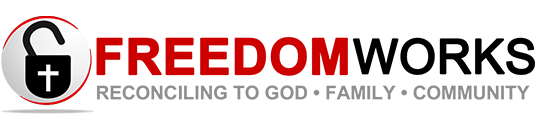 Participant ApplicationFreedomWorks provides our participants with the adequate structure and accountability for keeping one’s sobriety and yet with enough freedom to manage your life while complying with the expectations of FreedomWorks programs.FreedomWorks staff will review your application and promptly send you a letter with our decision in two weeks.Date of Application: _______________                          Desired start date: __________________	      				`				      Date of last Use: ______________       Who Referred you to us? __________________________Personal Information:Participants full name: ______________________________________________________________________________    Date of Birth: ______________________Email:  ___________________________________________________            Phone: __________________________Married:    Y          N	                     Number of children: ___________AddressStreet: _______________________________________________________________________ Apt:  ____________City:   _________________________________     State: ___________          Zip Code: __________________________Do you have a Valid Driver’s License?        Y            N                        License Number: ____________________________Do you own your own Vehicle?       Y          NYear: ________    Make: _______________   Model: ______________   License plate Number: __________________Which FreedomWorks program are you applying for?___ Christ-Centered Reentry & Aftercare Program   ____ Intensive Outpatient-Sponsored Lodging Program____ Independent Living Program   ____ Board & Lodge (GRH) Program Criminal History:Have you Ever been Incarcerated?   Y     N           Date of Release? _______________     Total time in? _____________Are you currently on Probation/Parole?   Y     N       Are you on Intensive Supervised Release?    Y   NHave you ever been convicted of a sexual offense?   Y    N          Do you have to register for any offenses?   Y    NDo you have any current or pending charges?   Y    N        Medical History:Please list the medications you are taking: (Attach sheet if needed)Mental Health Diagnosis if any? _____________________________________________________________________Are Handicap accommodations necessary?  Y   N    Please list: _____________________________________________Medication 1: ______________________________                       Medication 2: _______________________________Medication 3: ______________________________                       Medication 4: _______________________________Your Recovery:Addiction type(s)     _____ Alcohol     _______ Gambling    _______ Drugs   _____Other (please specify): ________________________Drugs used: ______________________________________________________________________Drug of choice: ________________________ Past Treatment:Last Treatment Center: ________________________    Did you successfully complete the program?  Y    N         If yes, when completed: ___________________            If No, why not? ____________________________Do you have a sponsor?       Y      N        Name: _______________________________    Phone Number: ________________________        Email: _______________________________________________________________________Employment:Are you employed? _________If yes, Employer: _____________________Job title: ______________________________ Monthly Income: ________________________Do you have any other income (SSI, SSDI, Unemployment, etc.)? Y   N  If yes, what is the monthly income? ______________I currently have:    ______GA    _______GRHEmergency Contact:Name: ________________________ Relationship: _____________________ Phone: ___________________Name: ________________________ Relationship: _____________________ Phone: ___________________References:Name: ________________________ Relationship: _____________________ Phone: ___________________Name: ________________________ Relationship: _____________________ Phone: ___________________Authorization:I authorize FreedomWorks staff to contact my counselors, caseworker, parole officer and other supportive team member for additional information if needed.Applicant: _______________________________ Date: ____________________________Release of Information AuthorizationApplicant’s full Name: _____________________________________Date of Birth: _______________________I (Print Name) _____________________________________authorize FreedomWorks staff with the right to speak to individuals, referrals and/or agencies. My information is protected by Federal confidentiality rules (42 CFR Part 2; and /or HIPPA, 45 CFR) and state Privacy Laws, and disclosure is allowed only with my authorization except in limited circumstances as outlined in FreedomWorks policies. I also understand that I have the right to inspect and receive a copy of my program records that may be disclosed to others as provided under applicable state and federal laws.Communications resulting from this authorization will reveal that I have received or have attempted to receive programmatic lodging at FreedomWorks. Federal confidentiality regulations prohibit disclosure of information. While a part of the FreedomWorks programmatic lodging community, I cannot revoke the authorization release of information. I can, however, revoke this authorization upon leaving FreedomWorks.  I can revoke this authorization in writing by providing a written notification to FreedomWorks, except to the extent that action has been taken in reliance on it.Applicant Signature: ________________________________________________Date: __________________________________Office Use only:Freedom works Staff Signature: ________________________ Date: ____________________I chose to revoke this authorizationParticipant Signature: ____________________Date: __________________________________